Фототаблица осмотра конструкции расположеннойпо адресу: ул. Югорский тракт от 17.04.2023.Съёмка проводилась в 12 часов 00 минут телефоном Xiaomi 11TФото 1 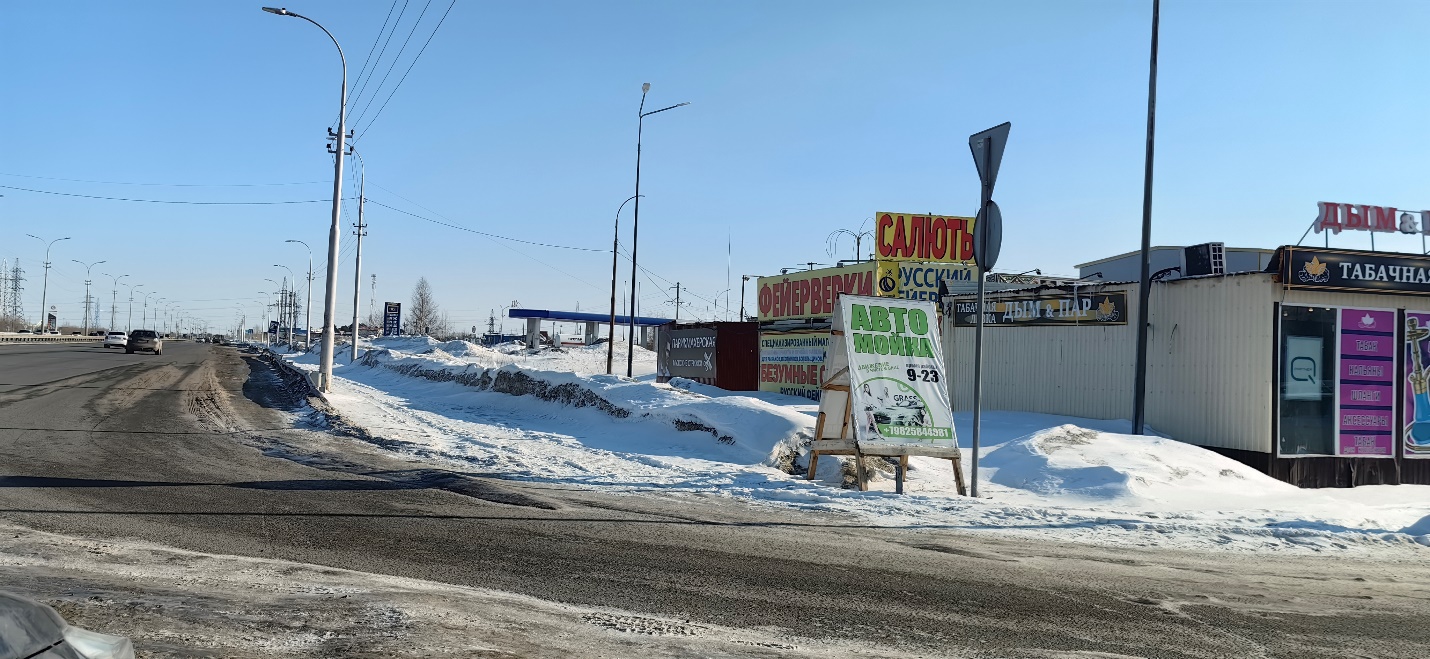 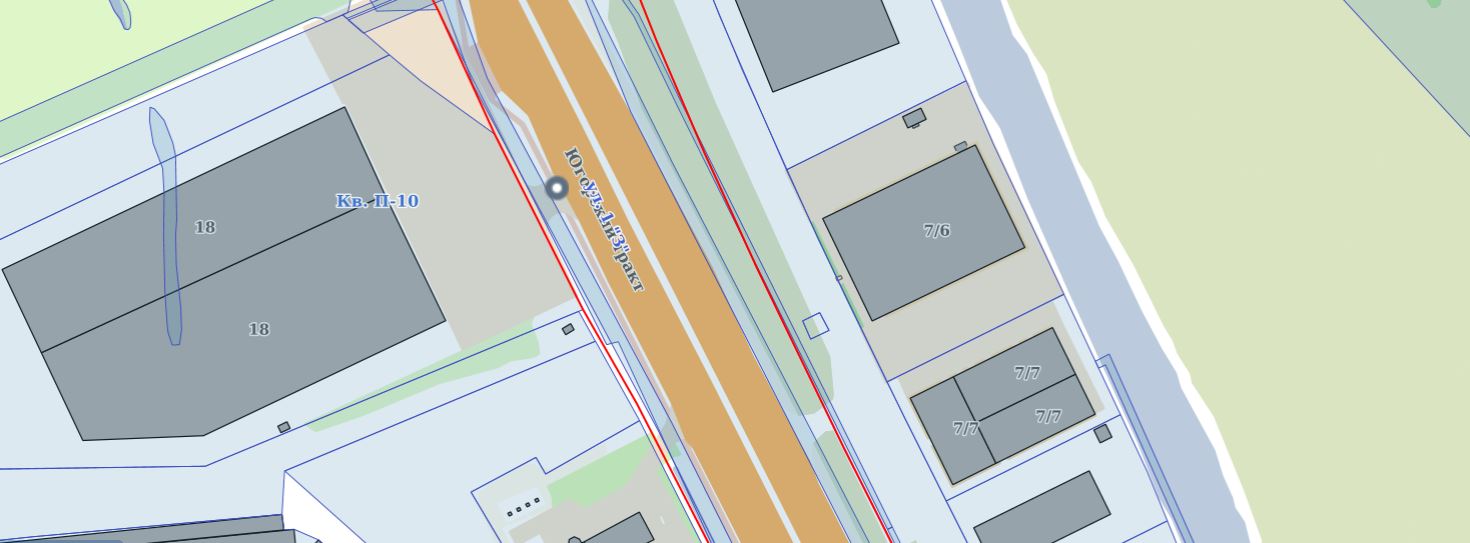 